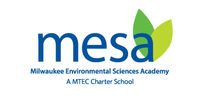 2020-2021 SCHOOL YEARAPPLICATION FOR STUDENT ADMISSIONAPPLICATION DATE__________________LAST NAME__________________FIRST NAME_______________MIDDLE NAME____________Is applying to Milwaukee Environmental Sciences Academy for grade_____________________GENDER:  Male ___ Female___                           Date of Birth_____________ Was your child promoted to the grade that you are applying for? _________________________APPLICANT’S PERMANENT ADDRESS________________________________________________CITY ___________________ STATE _____________________ ZIP CODE   ___________________PHONE ________________________________CELL ___________________________________PARENT/GUARDIAN _____________________________________________________________PARENT/GUARDIAN _____________________________________________________________EMERGENCY CONTACT NAME______________________________________________________RELATIONSHIP TO CHILD______________ PHONE NUMBER ____________________________Information for siblings looking to attend:NAME _____________________________ DATE OF BIRTH___/____/_____ GENDER    M OR FLAST GRADE ________________________ PROMOTED TO NEXT GRADE __________________NAME _____________________________ DATE OF BIRTH ___/____/____   GENDER    M OR FLAST GRADE ________________________ PROMOTED TO NEXT GRADE __________________NAME _____________________________ DATE OF BIRTH ___/____/_____ GENDER    M OR FLAST GRADE ________________________ PROMOTED TO NEXT GRADE __________________Are you interested in bus transportation for your child? ____ Yes   ____ NO(We provide transportation to families living within our transportation zone)(Completed application for student enrollment can be submitted the following ways)Email: MESA.info@mke-es.org   Fax: 414-353-3834Mail: Milwaukee Environmental Sciences Academy (MESA)6600 W. Melvina Street, Milwaukee, WI 53216      Questions? Call 414-353-3830www.mesa-school.org Please indicate particular strengths and/ or weakness of your child’s present school, day care center, especially any unusual or innovative programming.List extracurricular activities you would like your child(ren) to participate in.Have you participated in an IEP or 504 plan process through a school system with your child?Yes _____________         No______________If yes, what is the disability _________________________________________________Has your child undergone any evaluation for special needs?Yes____________ No ____________Please indicate names(s) of previous school:__________________________________________________________________________________________________________________________________________________________________________________________________________________________________________How did you hear about Milwaukee Environmental Sciences Academy?Flyer _____ Media _____ Friend/Family ____ Other__________________________________Optional:Names of relatives/ friends that might want to attend Milwaukee Environmental Sciences Academy Charter SchoolName ___________________________________ Number ______________________________Name ___________________________________ Number ______________________________Signature (1) ___________________________________________________________________Signature (2) ___________________________________________________________________